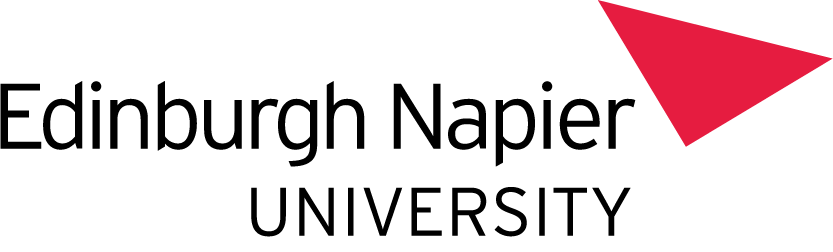 MSc Occupational Therapy (Pre-Registration) _________________________________________________Practice Education HandbookApproved:		Last updated: December 2022	About this document  The Practice Education Handbook is for students and practice educators/supervisor. It provides essential information about practice-based learning in the MSc Occupational Therapy at Edinburgh Napier University.  You may also wish to refer toMSc Occupational Therapy Programme Handbook Mobility Placement Handbook Practice Education at Edinburgh Napier UniversityPractice education, also called practice-based learning or placements, is a key part of the MSc Occupational Therapy (Pre-registration) curriculum. It is central to the MSc Occupational Therapy programme. Placements provide students with the opportunity to apply knowledge, theory and practice skills learned at University in the practice setting. Students are supported to develop their professional identity as an occupational therapist and apply guidance from the RCOT Career Development Framework (2022).During the programme, students will undertake four practice placements. Each of these is located within credit bearing module and the placement component at SCQF Level 10 must be passed in additional to the module assignment component. Practice-based learning is a requirement for registering with the Health and Care Professions Council (HCPC) on graduationAt Edinburgh Napier University, students from the Occupational Therapy, Physiotherapy and Social Work programmes will be on placement at the same time, at the end of each year on the programme (see Figure 1 and Figure 2). This allows sharing of practice placement experiences and post-placement reflections as part of an integrated programme of learning Practice placements take place across Scotland. Students get a breadth of experience over the four placements. These may include but are not limited to NHS, Local Authority, voluntary sector and private practice; inpatient, outpatient, community and virtual environments; with people with complex comorbidities, no diagnoses or difficulties associated with marginalised social status. For Placement 4, students have the option of a ‘Mobility Placement’, and can arrange a placement outside Scotland. Please refer to the Mobility Placement Handbook for more information and there are deadlines for applying. 2.1 Aims of practice education By undertaking practice education (at SCQF Level 10) students are supported to:Transfer and apply Occupational Therapy principles, concepts and skills essential for competent practice in a range of practice settingsProvide safe, effective, and comprehensive person-centred Occupational Therapy. Devise, plan and apply interventions and prevention strategies that facilitate service-user empowerment, promote occupations, and enhance health and well-being for individuals and society. Develop and take responsibility for decision-making and professional judgment, based on independent study and transfer evaluative, reflective and problem-solving skills to the practice setting. Develop their professional identity as occupational therapists 2.2 Ethics and professional conduct As future Allied Health Professionals and Occupational Therapists, Occupational Therapy students must adhere to the following codes of ethics and professional conduct at all times. Students must become familiar with these. Hyperlinks provided here. Royal College of Occupational Therapists (2021) Professional Standards occupational therapy practice, conduct & ethicsHealth and Care Professions Council (2016) Guidance on conduct and ethics for students 2.3 Practice education hours Students will accrue at least 1000 hours of practice education over the programme. These hours will include a range of practice activities whilst undertaking practice-based learning. Activities will differ depending upon the placement and will include direct work with people who use services, as well as broader project work, leadership and development roles.Students may accumulate additional practice hours in line with Royal College of Occupational Therapists standards as follows. a maximum of 40 hours of simulated practice-based learninga maximum of 3.5 hours of self-directed study relevant to practice-based learning every week, or the equivalent pro-rata amount for non-full-time practice-based learning activities.hours recognised as prior learning thatmust not exceed the hours of practice- based learning scheduled for the first year of the receiving education provider’s pre- registration programme;must have been assessedmust have been successfully completed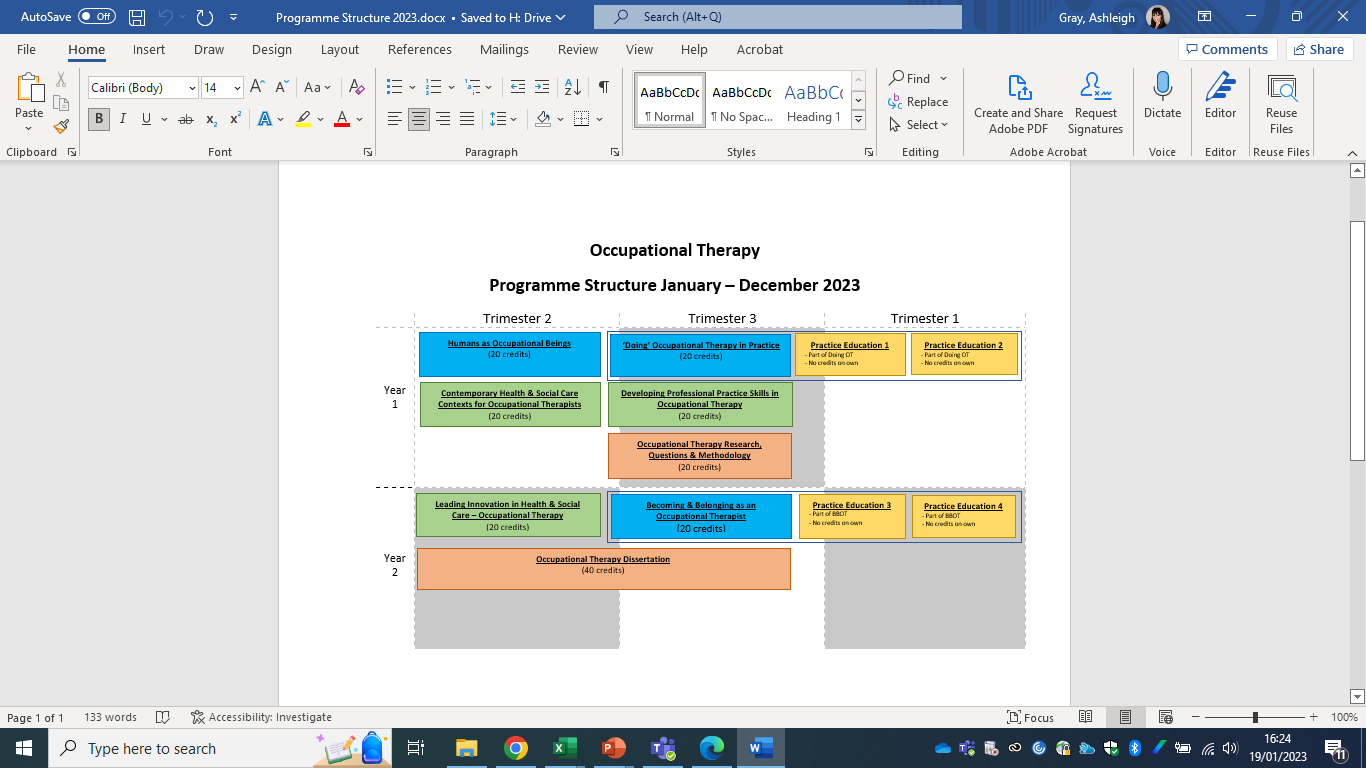 2.4 Practice education settings The demographics of the Scottish population are changing and consequently, Health and Social Care services are evolving. Occupational therapists are increasingly working with service users who present with complex needs or co-morbidities in a range of settings, performing diverse roles within these settings, and working in new and innovative ways. Placement allocations reflect this, ensuring students access a breadth of experience. Placement experiences will include a range of the following settings:Public, independent, private and third sector settingsUrban, rural, local or international settingsNon-frontline settings, for exposure to strategic and leadership roles and/or within research; departments or organisationsOrganisations for people who are under-employed, disempowered, dispossessed or socially excludedOrganisations caring for people of different ages, from different socioeconomic and cultural contexts, with recently acquired and long-standing occupational needs and with different levels of physical and psychosocial functioningSettings using individual, group, community and population approachesSettings where there are no occupational therapists currently employed2.5 Placement modelsAs described above there are a range of settings where students are placed. In these settings, there are different models of practice education. Various terminology is used to describe these models and we outline this below. However, for every placement, all students will have a named: Practice Education Supervisor who has day-to-day responsibility for their activities, health and safetyPractice Educator (or Practice Education Assessor) who facilitates profession specific learning and development and assesses achievement of the learning outcomes (this may be the same person as providing day-to-day supervision or another person)A University Lecturer who will provide mid-way contact  The roles and responsibilities of the parties are outlined in section 4. Blended or Remote placement experiencePartly or wholly working from home/not on site and using a range of technology to engage with placement learning and apply and demonstrate practice knowledge and skills. Reflects current and future innovations in practice and also provides flexible response to Public Health or other restrictionsPeer Assisted Learning (PAL) Where two or more student is placed together with the same practice educator/s. Students support one another's learning.Project placement A project-based placement is where students work on a defined project in place of, or in partial place of, direct work with individual service users on a project with benefits to the service and service users.Role emerging /diverse settingA role emerging or diverse setting placement is where a student is placed in a setting where there has never been an occupational therapist before. Typically, these are supervised on a 'long-arm' basis (see below)Long-arm supervision In some placements, there will be no occupational therapist on-site with the student. Day to day support is provided by a Practice Education Supervisor – usually a manager within the host organisation. Occupational Therapy Supervision and assessment will be provided by the Practice Educator, a qualified occupational therapist, based in another site or service; on occasion it may be an appropriate University Lecturer.  This is called long-arm (or long-reach) supervision. It can be applied in any placement model.ModulesEach of placement is assessed at at SCQF Level 10 and is part of an academic module with additional assessed component at SCQF Level 11. These practice placement assessed component is developed at Honours level rather than Masters Level to reflect the fact that students are able to apply graduate attributes from their prior education, but that they remain a novice in occupational therapy and therefore cannot be expected to practice at Masters Level. Practice education placement assessments are pass/fail and this component must be passed as part of the whole module.Each Practice Placement has a dedicated Placement Assessment Document (PAD), which includes details of the Learning Outcomes and assessment.  Practice Education placements have a formative assessment (via a midway review and continual formative feedback in supervision) and a summative assessment (the final Assessment Report)3.1 Learning outcomes Each of the modules containing a placement component has specific learning outcomes, which includes meeting the individual practice education placement learning outcomes. The placement learning outcomes are designed to reflect what is required by the Health and Care Professions Council (HCPC) from their registrants at graduation. As students build and develop practice skills from one placement to the next, the learning outcomes change to reflect this. Students must achieve all of  learning outcomes at the point of assessment for each placement.Practice Placement 1 Learning Outcomes LO1	Demonstrate understanding of occupation and the occupational therapy process in relation 	to the service contextLO2	Identify relevant policies and maintain professional standards of behaviour, including 		awareness of your scope of practice, the need for continuing professional development and 	management of your own performance and the requirements of the Health Professions 		Council and Royal College of Occupational TherapistsLO3	Consider occupation and the implementation of as a medium for facilitating change and/or 	promoting quality of life with a range of people and groups, demonstrating awareness of the 	impact of socio-economic and cultural factors that influence peoples’ occupational 		performance, choices, and roles.LO4 	Exhibit clinical reasoning, locating evidence and interpretation of appropriate information 	related to the person, group, community, and the practice setting LO5	Develop relevant practice skills, demonstrating understanding of occupation centred 		practice and discuss possibilities of activity analysis, grading and adapting environments, 		determining when an intervention should cease or be adaptedLO6	Develop written and verbal communication skills, professional interactions and self-		responsibility within practice setting, understanding the importance of and obtaining 		informed consent and working within a safe, ethical, and rights-based approachPractice Placement 2 Learning Outcomes LO1 	Demonstrate practice knowledge, applying occupation-centred principles within the 		occupational therapy process in a service or community context, working within an equal 	opportunity and ethical framework.LO2 	Recognise and discuss service changes, developments and policies that impact on practice 	contexts, recognising the scope of your own practice skills, when to seek advice and when to 	refer to others and the need for continued professional development.LO3 	Identify factors impacting on occupational engagement, participation or performance and 	collaborate with the individual and carer/family where appropriate to prioritise occupational 	needs.LO4 	Demonstrate a range of clinical reasoning strategies: reflecting on own performance, 		assessment protocols, the setting, interventions, or resources available and desired 		outcomes. LO5 	Use and/or explain the use of occupations within a treatment process to facilitate change 	and/or quality of life with a range of individuals or groups, including options for adaptation, 	grading, education and environmental factors.LO6 	Demonstrate communication skills with individuals, groups, carers and team members 		including formal/informal written and oral communication understanding the limits and 		importance of confidentiality, information governance and safe and effective use of health 	and social care information.Practice Placement 3 Learning Outcomes LO1	Demonstrate, apply and articulate relevant knowledge, adapting and applying to the setting, using occupation-centred principles within the occupational therapy process, and within an equal opportunity and ethical framework.  LO2	Identify, appraise and discuss service changes, developments and policies that impact on practice contexts, recognising the scope of own practice skills, when to seek advice and when to refer to others and demonstrate own continued professional development.  LO3	Identify and analyse factors impacting on occupational engagement, participation or performance and collaborate with the individual and carer/family where appropriate to prioritise occupational needs and opportunities.  LO4	Demonstrate, articulate and apply a range of clinical reasoning strategies: reflecting on own performance, assessment protocols, the setting, interventions, or resources available and desired outcomes.   LO5	Design, justify and explain the use of occupations within a treatment or intervention process to facilitate change and/or quality of life with a range of individuals or groups, including options for adaptation, grading, education and consideration of environmental factors.  LO6	Demonstrates proactive, professional and appropriate communication skills with individuals, groups, carers and team members including formal/informal written and oral communication, with a consistent understanding and evaluation of the limits and importance of confidentiality, information governance and safe and effective use of health and social care information.  Practice Placement 4 Learning Outcomes LO1	Appreciate the broader and global contexts of service provision and populations and the 		importance of these to occupational therapy practice within changing environments.LO2 	Seek out evidence and apply new information, using own initiative and skills, to develop 		occupational therapy practice and/or occupational therapy role potential, while valuing the 	contributions of others. LO3	Demonstrate professional practice skills, interactions, and knowledge to work with 		people/populations who have complex needs, considering socio-economic and cultural 		factors to a level that reflects the core knowledge and practice skills of a new practitioner.LO4	Take personal responsibility and accountability for managing or leading on agreed cases or a 	relevant project, adhering to relevant policies/standards/guidelines, exercising a 			professional duty of care and understanding the principles of safeguarding and informed 	decision making contributing to safe and effective practice.LO5	Demonstrate and discuss relevant clinical reasoning processes and person-centred practice 	when delivering all aspects of the occupational therapy process to facilitate change.LO6 	Demonstrate a range of professional communication skills. Evaluate your personal 		professional conduct and critically evaluate your responsibilities and performance in 		providing a safe, effective practice within a rights-based approach to practice. Identify your 	future learning needs based on the RCOT career development framework.Assessments Each practice education placement (PP1-PP4) has an assessment report tailored to the respective learning outcomes; each learning outcome has a set of criteria that illustrate how the learning outcome is met – all criteria must be successfully and consistently demonstrated to achieve the learning outcome. Students and practice educators should familiarise themselves with the assessment report appropriate for their placement (downloadable here).Students are assessed on a pass/fail basis.  Students must pass each criteria within all learning outcomes to pass the overall placement. Students will receive feedback on each of the assessment criteria about areas of strength and those for development.The following is guidance for a Pass or Fail grade.Student performance should be considered according to their level of experience. It is anticipated students will require appropriate GUIDANCE and SUPPORT to achieve a pass.4.1 Assessment Procedure for Practice PlacementsThe Practice Educator/Practice Education Assessor is the assessorBefore the placement, read the Practice Education Handbook, module descriptor and assessment document.                                     The assessed Learning Outcomes are predetermined, and all must be achieved to pass the placement.Whilst students are responsible for initiating arrangements for the midway and final assessments, the assessor will facilitate this process, where appropriate.Midway discussions should involve the University Lecturer. Contact details and mid-way meeting dates should be sent to the University Lecturer by the second week of placement. This meeting may be via TEAMs, phone or other format that is appropriate.The University Lecturer or Placement Lead should be contacted at the earliest opportunity in the event that the student or practice educator are experiencing difficultiesAll relevant forms should be completed and given to the student at the end of the placement to be submitted to the university no later than 14 days working following the completion of the placement.  4.2 Assessment Responsibilities for StudentStudents are responsible for the Assessment Report and initiating arrangements for midway and final assessments. This includes providing the Assessment Report to the Practice Educator and the safekeeping of all information relating to assessments whilst on placement; and returning all assessment records to the School of Health and Social Care, where they will be registered and held centrally as a record of practice performance and completed hours. Assessment Reports must be submitted electronically to the Module submission point on Moodle, fully signed no later than 14 days following the last day of placement. Should a completed Assessment Report be lost, then this will necessitate a repeat assessment unless the result has been recorded in the central register in the School. If, for any reason, assessment forms are sent to the School by post, then this must be by recorded delivery.After careful reading of all the criteria itemised in the Learning Outcomes, any problems of interpretation must be discussed with the Practice Educator within the first two days of the placement.  If still unsure, please contact the University Lecturer.Checking that on completion of the assessment, all parts of the report have been completed correctly to include the signatures of the Practice Educator and student.The University Practice Education Lead may become involved when agreement cannot be reached between the student, Practice Educator and University Lecturer.4.3 Midway review (Formative Assessment)Students should organise an appropriate date and time for discussion between the Practice Educator, University Lecturer and themselves using the Mid-Placement Contact sheet. This will be during the placement, at a point where assessment of the Learning Outcomes is appropriate and where sufficient time remains to address any areas for development. Feedback will be provided and recorded on student performance related to each of the Learning Outcomes. ‘Feed-forward’ information will be given to guide students in what to do to successfully achieve the specified criteria.During the meeting with the University Lecturer, both student and the Practice Educator will have an opportunity to speak individually with the University Lecturer in confidence as required. In the event that a practice educator is concerned about student performance and the possibility that the student is at risk of failing the placement, an action plan should be agreed at this meeting to include further contact to discuss progress.4.4 Final (Summative) AssessmentThe summative assessment involves the following stages:The Assessment Report will be completed by the Practice Educator on the last week of the placement and given to the student to complete their sections. If additional support during the final assessment is required, then either the student or Practice Educator can approach the University Lecturer. If a student raises concerns about the placement with the University Lecturer, the identified Course Advocate will be contacted. Please see the guidance at National whistleblowing standardsStudents record their comments. The Practice Educator will not sign the Assessment Report until they have read student comments. These comments are an important part of the ongoing evaluation of practice placements.Successful completion of the placement will be confirmed once the Assessment Report has been received by the Practice Education Lead by the stipulated date. Should the Assessment Report not be received by the stipulated date, this will result in a fail of the first attempt at the module with a date for resubmission of the paperwork then being stipulated by the Practice Education Lead.4.5 ReassessmentFailure to achieve a satisfactory level of skill in any one of the assessed Learning Outcomes will result in the placement being deemed a fail. Following a failed placement, one resit opportunity will normally be considered and arranged. Decisions about placement resits will be at the discretion of the Exam Board. A placement resit will normally replace the next placement in the programme. The resit may take place in a different placement setting to the first attempt. The same Learning Outcomes must be completed as for the first attempt. Failure of two consecutive placements will normally result in a student being withdrawn from the course. Consideration of the issues concerning resit placements will involve the Programme Lead, Practice Education Lead, and the student. A plan for returning to a placement, including preparation and support, will be discussed with Practice Education LeadRoles and responsibilities on placement 5.1 Practice Educator/Practice Education Assessor In most cases the Practice Educator/Practice Education Assessor will be the same person as the Practice Education Supervisor (see below responsibilities). These responsibilities would be separated in long-arm supervision placements, where the Practice Educator is based elsewhere and the Practice Education Supervisor has day to day responsibility for the student.  The Practice Educator/Assessor is viewed as part of the programme education structure and as such may be included in information (within the remit of GDPR principles) relevant and pertinent to ensuring any reasonable adjustments and support strategies are in place for students.5.1.1 Pre-placement  Ensure Practice Education Training from a Higher Education Institution is up to dateFamiliarise with existing and updated programme documentation.Share information about the setting and preparatory work. You might want to use our Placement Profile Document’ (Appendix 1)May liaise with student and University Lecturer regarding any additional support/reasonable adjustments identified5.1.2 During placement In partnership with the student, complete a learning contract to set aims and objectives and agree a monitoring process (considering the setting context, opportunities and student knowledge and competence). See Appendix 2.In partnership with the student and Practice Education Supervisor, facilitate learning by selecting appropriate activities via weekly meetings such as identifying appropriate service users, projects and activities that are safe and recorded appropriatelyProvide students with up-to-date knowledge of practiceComplete weekly supervision for approximately one hour where the student can feedback on the weeks activities and Practice Educator can provide support in decision making for assessment, treatment, and evaluation, and communicating with colleagues Monitor progress throughout the placement so that constructive input can be given for any areas for development with input from the Practice Education Supervisor. Feedback should be timely, honest, and constructive.Complete and document midway and final assessment with input from Practice Education Supervisor, University Lecturer, and service users (where appropriate) and provide to the studentLiaising with the University Lecturer where a student is identified as failing to achieve a satisfactory standard at the mid-way assessmentCountersigning student documentation Inform the University of any staff changes that may affect placement provision.Attend arranged Practice Educator Training, and where possible the Annual Practice Education Conference and Site Visits arranged by the University. 5.1.3 Post-placement Complete and submit post-placement evaluation.5.2 Practice Education Supervisor In most cases, Practice Education Supervisor and the Practice Educator/Practice Education Assessor are the same person. With the support of on-site colleagues, the Practice Education Supervisor will: 5.2.1 Pre-placement Familiarise yourself with existing and updated programme documentationIf a Practice Education Supervisor is unable to provide a placement which has been agreed with the School, they should make every effort to provide an alternative placement. If an alternative placement cannot be identified, responsibility for relocating a student will rest with the School.5.2.2 During placement Provide a safe placement environmentConduct an induction which addresses all areas of the Practice Placement Induction Checklist (see Appendix 2).Provide students with information on departmental policies and procedures, including Accident and Health and Safety policiesInform the University within 24 hours of any injury/illness that a student suffers while on placement (send copy of accident form to the Practice Education Lead within 24 hours maintaining patient confidentiality).In partnership with the Practice Educator/Practice Education Assessor, provide work and support that allows students to develop appropriate skills, select service-users and work-based activities suitable for their stage of education in conjunction. This should reflect the normal range of activities undertaken by Occupational Therapists within the placement setting and their level of experience. The university can also assist if requiredEnsure that the any work, assessment of the service-user, activity has been carried out and recorded adequately.Support in developing decision making about treatment, assessment and evaluation, communication skills with colleagues Ensure that students are treated in accordance with applicable legislationEnsure that students are not placed under undue risk to their physical or psychological health during the pursuit of duties on placementEnsure that all students’ work is overseen by a suitably qualified professionalInform the University of any staff changes that may affect placement provision.If you are experiencing difficulties throughout the placement, the Practice Educator will contact the University Practice Education Lead at the earliest opportunity. Early recognition and awareness of this will enable appropriate support strategies to be implemented as soon as possible.5.2.3 Post placement Complete and submit post-placement evaluation 5.3 University Lecturer A University Lecturer is responsible for supporting the placement and can be part of the assessment process. They are the first point of contact with any issues affecting the placement. The University Lecturer and Practice Education Assessor may be the same person. Provide mid-placement contact to discuss a student’s progress5.3.1 Pre-placement In long-arm supervision placements, liaise with the Practice Education Supervisor and Practice Education Assessor to set out a plan and clear responsibilities for the placement Liaise with student and Practice Educator with regard to any reasonable adjustments or additional support strategies identified.5.3.2 During placement Supporting Practice Education Supervisor and Practice Education Assessor to work collaboratively and in all aspects of practice education as required, including determining a suitable workload and completing the Assessment FormsResponding to any concerns raised and communicating the outcome of these clearly Ensure practice educators and students are aware of health and safety at work responsibilities and local Health and Safety policies and procedures.Monitor the health and safety environment, procedures, practices and their implementation and raise issues if required. Any incident involving student Health and Safety on placement will be further investigated by the University Lecturer following the School of Health and Social Care procedure Monitor the Practice Placement Induction Checklist, completed by you within two weeks of placement (See Appendix 3) Encourage open discussion between students and the Practice Educator at the midway and final assessmentsSupport and encourage students to apply knowledge skills and evidence in practice, think critically. Including prompting about alternative models, assessments, intervention and evaluation, decision making and professional judgementSupport students to develop knowledge of continual professional development including developing continual professional development portfolio.Support students to develop awareness of the need for self-directed study to increase knowledge base. Provide feedback on progress as required.Ensure students understand the importance of demonstrating appropriate professional attitudes.Ensure students are maintaining their health and wellbeing whilst on placement5.4 Student 5.4.1  Pre-placement Students must complete their Preparation for Professional Practice Passport and certify this. Students should familiarise themselves with this handbook. When allocations are made by the Practice Education Lead, student will be provided with the contact details of a representative of the practice setting.  Students must send an introductory email, or letter if necessary, to the Practice Educator in a timely fashion, before the start of the placement. This letter/e-mail should refer to experience to date and personal goals for the placement.It is a student’s responsibility to prepare adequately for each placement.  This may include reading suggested by the practice representative, their own review of the evidence or a site visit, among other preparatory activity.Read the University Student Health and Safety Responsibilities on Placement (Appendix 4)Attend an Occupational Health appointment before, and during the programme if referred. Students must have their Hepatitis B vaccination prior to going on placement, this can be arranged via Occupational Health.  Students must be able to show evidence of your immunisation record and adhere to the requirements for Healthcare students with regard to COVID restrictions, testing and monitoring – these may be updated or revised by Government and/or University and students should ensure they are aware of current guidance and policy.Should students identify as having a disability or additional learning needs, they are encouraged to discuss this with their Practice Educator or include this in the introductory email/letter. Students can meet with the Practice Education Lead or their Personal Development Tutor in advance of placement to discuss disclosing and identify potential reasonable adjustments and support.5.4.2 Professionalism Whilst undertaking practice education, students MUST always comply with Codes of Ethics and Professional Conduct. Please familiarise yourself with the following guidance: For guidance on health for practice in Occupational Therapy, please consult the HCPC documents: ‘Health, disability and becoming a health and care professional’ and the ‘Guidance on health and character’.  Programme specific regulations on Fitness to Practice The Royal College of Occupational Therapists Code of Ethics and Professional ConductThe Health and Care Professions Council Standards Guidance on conduct and ethics for studentsRoyal College of Occupational Therapists (2021) Professional Standards occupational therapy practice, conduct & ethicsHealth and Care Professions Council (2016) Guidance on conduct and ethics for students Students are expected to accept responsibility for the care of designated service users (this includes seeking help and advice when necessary) and understand accountability for professional practice and its outcomes.Students are expected to respect the rights, dignity and individual sensibilities of every service user. All service-user activities should be conducted with respect for their dignity, rights and beliefs and in a non-judgmental manner.Students should maintain a proper perspective between professional and personal affairs.  Receiving gifts from service users is strictly forbidden unless approved by the Practice Educator.Students will always conduct themselves appropriately in the practice setting. Respect, courtesy and professional behaviour should be shown to patients, service users, relatives, carers and practice and academic colleagues at all times.Students have a professional and ethical responsibility to maintain absolute confidentiality and security regarding any information pertaining to service-users and staff. When on placement in NHS facilities, students must be familiar with the NHS Code of Practice on Protecting Patient Confidentiality. In other practice settings, students must become familiar with their policies on maintaining confidentiality for their service users and what is required.Students shall communicate and co-operate with professional staff and carers in the interests, and with the consent of, service users.It is vital that students provide feedback to service users, other health professionals, practice supervisors and academic staff.  This should be communicated appropriately with courtesy and respect.Students must be punctual for any appointments related to the placement. If likely to be unavoidably detained for any reason, students must make every effort to inform all individuals concerned. This is both professional and polite.Students must be aware of the importance of accurate record keeping. Students must always adhere to manual handling regulations. If in doubt, students must seek help/advice from practice colleagues before working with service-users who might need physical support (see Student’s Health & Safety Responsibilities).If a student suffers an injury or is unwell during the placement, they must report this immediately to their Practice Educator. If required to leave your placement, students should also inform the Practice Education Lead.Students are strongly advised to discuss placement learning needs in relation to any disability with the Practice Education Lead at least one month before commencing their first placement.Any absences from placement must be reported daily to the Practice Educator and the University, including Personal Tutor. It is not expected that students will take annual leave (other than recognised Bank Holiday) during placementStudents have a duty to report to an appropriate authority any circumstances which may put patients, service users or others at risk. Please read the guidance at National whistleblowing standards. Your Course Advocate is Prof. Elizabeth MacKay5.2.3 Consent Students must ensure that they have the consent of a service user to work with them, where the service user has capacity to give this, and that this is documented and reviewed appropriately. Where a service user has been determined not to have capacity to consent, students must operate within legal parameters, seeking guidance from their practice educator as to the application of the law in their setting. 5.2.4 Health and safety responsibilitiesBecome familiar and comply with local health and safety regulations and procedures for each placement. Maintain high standards of personal hygiene and washing hands at appropriate intervals. Employ risk assessment and good practice for Moving and Handling procedures.Be alert to “flash situations” which could lead to conflict, verbal abuse from service-users or carers, and responding appropriately.  In such situations personal safety is paramount.Ensure that any incident relating to health and safety is properly documented and reported to practice and university staff. Any incident will be further investigated by the Practice Education Lead following the School of Health and Social Care procedure.Inform relevant university and practice staff of any existing or changes in circumstances which might affect fitness or ability to commence or continue a placement. Students must stay away from the placement when unfit through illness. This responsibility is to themselves, practice colleagues and service users.Observe overriding ethical and legal duties to protect the health and safety of service users. If a student believes believe that they may have been exposed to infection with a blood borne virus (BBV: Hepatitis B, Hepatitis C, HIV) in any circumstances, they must seek medical advice and, if appropriate, antibody testing prior to going on placement. Failure to do so may breach duty of care to patients/service users. Students must cease certain care activities until they have accessed medical and occupational health advice about modifying or restricting working practices if they believe they may have a BBV. Students should discuss any concerns in confidence with a member of staff of the relevant Occupational Health service. If a student believes they have been exposed to a BBV in placement, they should immediately seek medical and occupational health advice with the guidance of practice colleagues. Be familiar with the full guidance from Public Health England (2021) ‘Integrated guidance on health clearance for healthcare workers and the management of healthcare workers infected with bloodborne viruses (Hepatitis B, Hepatitis C and HIV)’.  Students must adhere to the current guidelines, restrictions and requirements concerning COVID before, during and after placement. This can include the donning and doffing of Personal Protective Equipment (PPE), use of face covering and social distance protocols.Students must let their Practice Education Lead know if they have had any exposure to medical issues of concern prior to or during placement. 5.2.5 Dress CodeStudents must comply with the dress code as required by placement setting including uniform, footwear, jewellery/watches, hair, make up, tattoos, and personal protective equipment PPE. Your identity badge should always be kept in an appropriate place on your person, visible to others.                  Unless otherwise you should wear the uniform issued by the University. Uniform should be clean, pressed and tidy. A clean uniform should be worn for each shift and be changed into on-site. You should not travel/commute/walk wearing your uniform. You must wash your hands before donning your uniform.When a uniform is physically soiled it must be changed, even if this means acquiring spare clothing/theatre green in the practice setting. Uniforms should be washed without other items of clothing at 60-65C in a domestic washing machine. Uniforms should be air dried and not tumble dried. When dry, uniforms should be ironed with a hot iron. Uniforms should then be stored, folded and flat, in a fresh, unused plastic bag and sealed. Footwear should be appropriate to a practice environment.Jewellery should be kept to a minimum.  Single small ear studs, smooth wedding rings are generally acceptable. Jewellery, which has a rough surface or hangs, could cause damage to others or hold infection and must not be worn. Watches should be removed when working with service-users. Long hair should be tied up. Students should seek the advice of their Practice Educator regarding exposed tattoos and the most appropriate manner of concealment if required.Appropriate Personal Protective Equipment (PPE) should be worn during direct patient contact and when dealing with all body fluids. You should follow the guidance of the practice setting. Aprons and gloves should be discarded after any procedure for washing or disposal. Any disposable PPE must be changed between patients The University insists that you comply with these recommendations. It is your protection against infection and the protection of service-users when they may be at their most vulnerable.5.2.6 Identifying your learning needs and goalsFamiliarise yourself with existing and updated programme documentation.You are responsible for self-directed learning, including revision, before and during the placement, to ensure that you have the required knowledge to undertake your duties. You are expected to have completed any pre-reading suggested by your Practice Educator(s) prior to placement commencing. Learning Outcomes for each placement are clearly documented in this Handbook. You will identify individual objectives to enable you to achieve these with your Practice Educator and should make clear any support or adjustment that would assist you. These are documented in the learning contract (see Appendix 2). You must send an introductory letter/e-mail to the Practice Educator, copying in the Practice Education Lead, before commencement of the placement explaining your experience, goals and what you may need to work on as well as any adjustments you may need. This is to enable your Practice Educator to prepare too. A key professional skill is recognising personal performance, strengths and limitations. You are expected to monitor and report your perceived performance levels as a continuing process, but particularly at the midway and final assessment.Practice Educators and the University are there to support you. Please let your Practice Educator know in advance of arriving for your practice-based learning if there are any adjustments required in terms of your health or learning requirements to help you participate to your full potential.If you are experiencing difficulties throughout the placement, the Practice Educator will contact the University Practice Education Lead at the earliest opportunity. Early recognition and awareness of this will enable appropriate support strategies to be implemented as soon as possible.5.2.7 Protection of Vulnerable Groups You must undertake a Protection of Vulnerable Groups (PVG) check through Disclosure Scotland on entry to the course. Until the result has been received by the University, you will not be eligible to begin your placement. The School of Health and Social Care Fitness for Practise Committee have the final say regarding the appropriateness of allowing students whose checks are not entirely clear to attend placements.  Placements may refuse to offer a placement to students who have not provided an appropriate disclosure check.It is your responsibility to inform your Programme Lead of any changes to your criminal record profile or any contact with a police department that may arise during your enrolment on the programme, and to ensure your PVG remains current and valid.5.2.8 Mandatory training You must complete and pass all mandatory training that make up your Edinburgh Napier Practice Education Passport.5.2.9 AccommodationIt is your responsibility to organise appropriate accommodation that will allow you to meet the required placement hours of work for the entire placement period. The placement provider may be able to provide information on local accommodation in areas that are unsuitable for commuting from Edinburgh. Any behaviour (e.g. failure to pay accommodation bills, damage to accommodation) which may put the availability of a future student placement accommodation at risk will be reported to the Programme Lead for action.5.2.10 Placement allocation You will be given the opportunity to inform the Practice Education Lead of parts of the country outside of Edinburgh where you may be able to arrange accommodation. This information must be passed on to the Practice Education Lead by February of each year as the placement lists for the academic year are compiled from March/April. Selected placement areas cannot be guaranteed as many factors are taken into consideration when placement lists are being compiled.Barring exceptional mitigating circumstances, you are expected to attend the placements allocated by the Practice Education Lead. Failure to do so will result in the placement being deemed a fail. Examples of exceptional mitigating circumstances would include: carer responsibilities; illness, with an accompanying medical certificate.Circumstances do not normally allow for swapping of placements between students once placement lists have been compiled. This will only be permitted under exceptional circumstances.Communication – including online6.1 Communication between the practice site and university Information regarding Edinburgh Napier University staff can be found in the ‘my programme’ Student Handbook and Edinburgh Napier University web pages. The same communication mechanisms exist between students and the University when you are on practice placement. When communicating in any form please observe the University values and note the Information Security Policy and the Computer Suites Accepted Use policy. 6.2 EmailStudents are allocated a University email address. This is the only recognised account for emailing the Programme Team, School Support Team or the University’s support services. University email is linked to Moodle, our online learning environment. This means that students receive any notifications from Moodle direct to their email account. Accessing email regularly helps to keep connected to the University. As a member of a professional body, professional behaviour and conduct also relate to communication. Please see the HCPC Guidance on conduct and ethics for students and Edinburgh Napier University guidance on Netiquette.To ensure compliance with data protection legislation, the University e-mail address is the only account the University will use to communicate with students. Students must check this e-mail address regularly to ensure you get relevant information from the University.Students must check their Edinburgh Napier e-mail account regularly 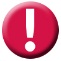 6.3 MoodleSupport for Moodle is available from the IT Support Desk for any login issues, from the school office for incorrect modules, and from your module leader for access to materials and activities. The Programme Moodle page can be found hereInformation regarding placement will be found on and the Moodle pages related to that placement, and on the programme page (link above). Students must check the programme Moodle pages regularly6.4 Social MediaMSc Occupational Therapy may make use of social media such as Facebook and Twitter to create additional online spaces for communication with the Programme Team, fellow students, and associates outside of the University. The University recognises the potential benefits of social media, and encourages responsible and acceptable use so that students can enjoy the benefits of online networks, whilst maintaining the high standards of conduct expected by the University, the Royal College of Occupational Therapists and the Health and Care Professions Council.Guidance of how to be ‘webwise’ can be found in the Data Protection section on myNapier. You should also refer to the HCPC guidance on social media use Students must maintain a professional online identity when using social media.6.5 Communicating last minute changes to activitiesLast minute changes whilst you are on the programme will be communicated through the module leaders or from our administrator by email or telephone. Important information will be communicated through the module Moodle site ‘announcements’ and ‘calendar dates’. The Moodle site should be viewed at least 3 times a week. Quality assurance7.1 Quality Standards for Practice Placements in the NHSQuality practice placement experiences within a positive learning environment support the development of the workforce to deliver safe, effective and person-centred care. The Quality Standards for Practice Placements (QSPP 2008) were created to maximise the quality of the learning environment within the practice setting. These are the minimum standards for any structured practice-based learning in NHS Scotland as part of pre-registration Allied Health Professions programmes. The QSPP are recognised by HCPC Applying the QSPP has several benefits: Supporting placement providers to monitor and improve the quality of practice placements in the workplace Providing consistent understanding and expectations across professions, education providers and learners to support and promote a quality learning environment Encouraging closer partnership working between placement providers and education providers to ensure sharing of practice within and across professions Enabling placement providers to recognise the importance of providing a quality learning environment for all placement learning experiencesFor full details on the QSPP click here.7.2 AuditThe QSPP are accompanied by an audit tool. At Edinburgh Napier University, we use this to meet professional bodies’ requirements (HCPC) as it informs our bi-annual audit of each practice placement.For more information regarding the QSPP Audit Tool, click here. For the School of Health and Social Care Procedure for Practice Learning Environment Audit Profile see Appendix 5.7.3 Student evaluations Students are asked to evaluate their placement.  Information can be found on ‘inPlace’ or will be shared by the Practice Education Lead at the end of each placement.7.4 Practice educator evaluations Practice educators will be asked to evaluate their placement.  Information can be found on ‘inPlace’ or will be shared by the Practice Education Lead at the end of each placement.Concerns and complaints 8.1 Student wellbeingMSc students are often balancing multiple commitments and placement can be a stressful time. We encourage all students to attend to their occupational balance, taking care to get enough rest, eat well and engage in occupations meaningful to them around placement. We also encourage students to communicate with others if they feel their wellbeing is being affected whilst on placement. It can be difficult to raise this between Practice Educator and student, and not all students will feel comfortable or want to do this. If a student has a concern about their wellbeing whilst on placement, whether related to placement or not, there is a comprehensive range of support at Edinburgh Napier University.Students can access advice, counselling and wellbeing services via their myNapier dashboard. These services are available at any time including whilst on placement.Students can contact the Student Experience Team within the School of Health and Social Care. They are experienced in supporting health and social care students on placement. They use a bespoke and person-centred approach to support with wellbeing and any other concerns, either directly or by signposting to further support. Every student has a Personal Development Tutor who will get to know them over the course of their studies and is fully accessible during placement. This person will usually undertake the midway review visit. Students and practice educators can contact the Practice Education Lead throughout for advice, support and guidance about any wellbeing concerns (Ashleigh Gray A.Gray2@napier.ac.uk).  8.2 ComplaintsAny complaints relating to placement will be addressed using Edinburgh Napier University’s Complaints Procedure. The University is committed to attempting to resolve any matters of complaint via a fair, efficient and transparent process. The University will seek to resolve a complaint as quickly as is possible whilst ensuring that any issues are investigated thoroughly before providing the final response/offer of resolution.For full information on how to make a complaint please click here.8.3 WhistleblowingWhistleblowing is “making a disclosure in the public interest”. It means that you have a reasonable and honest suspicion there is wrongdoing which affects others in your workplace (e.g. poor care, fraud, safety rules or guidelines have been broken, risk or malpractice). Generally, when someone “blows the whistle” they are raising a concern about a danger or illegality that affects others (e.g. service users, members of the public or their employer). The person blowing the whistle is usually not directly, personally affected by the danger or illegality (HMSO, 1998; Public Concern at Work, 2014; Scottish Government, 2011). Consequently, the whistle-blower rarely has a personal interest in the outcome of the investigation with their concernNational whistleblowing standardsThe whistle-blower is raising the concern so that others can address it.Please see the HCPC Whistleblowing policy by clicking on the following link: HCPC - Whistleblowing	Whistleblowing is different from a complaint, where the individual is seeking redress for themselves (e.g. grievance or bullying and harassment) and has a vested interest in the outcome. The individual is directly involved in the process and in presenting the evidence to support the concern. In this situation the whistleblowing guidance would not be the most appropriate route for dealing with such a concern.If you are making a complaint regarding personal ill treatment, you should follow the University complaints procedure. It may be difficult to make the distinction between a complaint and whistleblowing and advice should be sought from your University (e.g. Personal Tutor or Programme Leader).The University operates an open, ‘no blame’ culture in which students and staff can safely raise concerns about malpractice, risks or issues which may cause harm to service users and carers. In the pursuit of service excellence and patient care, Edinburgh Napier University encourages all staff to seek continuous improvement in the way in which they carry out their day to day responsibilities.You have a responsibility to prioritise the safeguarding and personal interests of patients and service users, and take action where required to protect them if you consider they may be at risk (HCPC, 2013). Regardless of the context of care delivery, it is important that you are aware of the mechanism to report concerns appropriately so that at all times you are practicing within Standards of conduct, performance and ethics (Standard 7: HCPC, 2016).You may worry that raising a concern is disloyal to those with whom you work; however the health, wellbeing and safety of members of the public and those in your care must remain your primary concern. Raising a concern in a timely manner can prevent harm or injury and prevent more serious or significant events arising.Appendix 1 - Placement Profile DocumentWelcome to Insert Name of the Practice Learning EnvironmentPlease find below some information which we hope will make your experience in this placement both informative and enjoyable.Appendix 2 – Example learning contractsLearning contracts can be written in many ways.  What is most important is that student and practice educator are clear about 1) what they will be doing and 2) that doing this will lead to the achievement of the placement learning outcomes. It can be helpful to include what evidence will be provided to demonstrate learning, and to agree how feedback will be communicated. 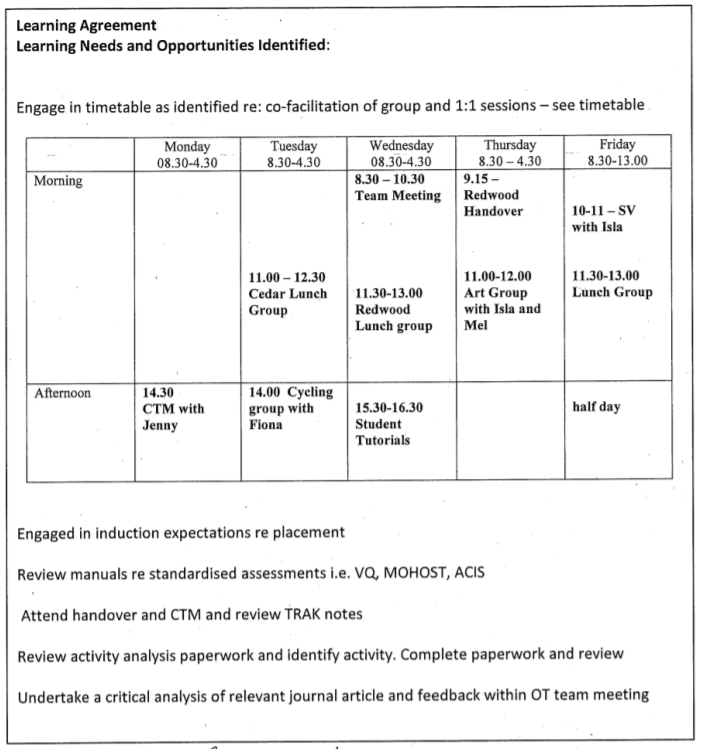 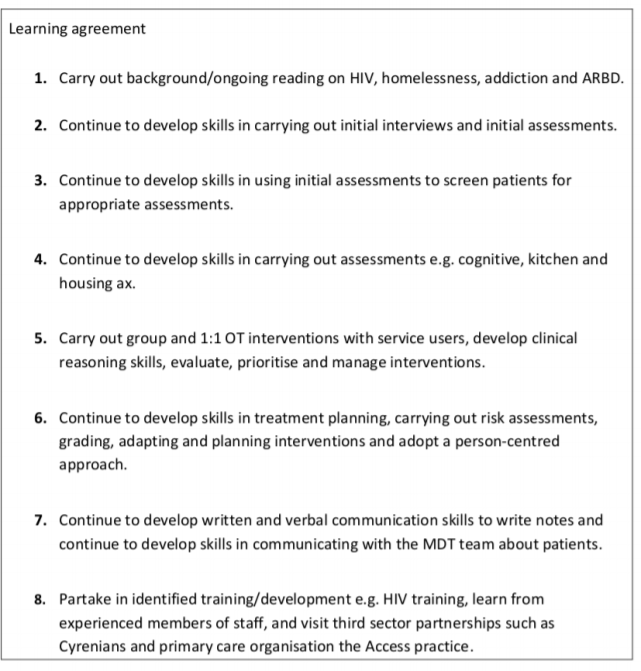 Appendix 3 – Induction checklistThe following must be completed on the first day of the Practice Placement and each area covered should be marked with a tick or N/A where not applicable.Appendix 4 - Edinburgh Napier University student health and safety responsibilities on placementEach School, depending on the type of placement, will give suitable and sufficient Health and Safety information, training and supervision to cover the Health and Safety risks pertinent to that placement. Please make yourself aware of these local School/Service guidelines.It is important that all placement students make every effort to avoid risks to themselves and to others by acting in a safe and responsible manner.   IntroductionThis Guidance provides you with an awareness of the health and safety aspects of placements.Placements provide an opportunity for you to apply skills acquired whilst at your institution to “real life” situations. There are health and safety aspects to every placement, namely:Being under the supervision of a third party. Being involved with, or undertaking, activities where you have little or no experience. Working in and visiting environments and locations that you are unfamiliar with.  Health and Safety responsibilities: Placement providers – organisations providing placements:Have a general duty to ensure your health and safety whilst on placement.  Take account of your potential inexperience for activities you will be expected to undertake and put into place appropriate controls.   Provide you with information, instruction, training and supervision.   Placement preparation It is important that you:Attend briefings prior to placements commencing as health and safety will be covered. Familiarise yourself with the health and safety aspects of placements, particularly you and your placement provider’s responsibilities, and what you should receive, particularly in the initial period.Information, instruction, training and supervision These form the “backbone” of ensuring your health and safety whilst on placement and can include: classroom‐type situations; health and safety notices and signs; safe working procedures. As soon as possible after commencing a placement you must receive a health and safety induction. If you do not receive an induction then raise this with your placement provider. As your placement progresses so will the information, instruction and training you receive. Never undertake an activity or go into an area unless you have received appropriate information, instruction and training to feel competent and confident.   Levels of supervision will vary from placement to placement and at points within a particular placement. Don’t be afraid to ask questions of your supervisor and if you feel there is a lack of supervision, then raise this concern.  Your Responsibilities You must: Ensure you are aware of the emergency procedures Pay attention to instructions from staff with regard to safety Work safely, for your own sake and others Take care as you go about the premises Report any accident and get first aid treatment at once Report any hazard you spot to a member of staff Wear any personal protective equipment you are issued Think before you act – carelessness causes many accidents Take care and ask staff for advice with lifting heavy objects On no account should food be eaten in a laboratory environment What to do in the event of a fire or emergency Because of the wide variety of work which is carried out and the possible complex layout of the various buildings, it is not possible to produce a set of valid and detailed emergency instructions to cover every situation which may arise. For this reason each employer has its own emergency instructions relating to particular buildings. There should be in every building a notice setting out the procedure to be adopted in case of fire.   You must familiarise yourself with the workplace fire procedures. In particular, check the green and white directional arrows to the fire exits from your workplace. If you have any doubts, please ask your supervisor.    Fire extinguishers Do not attempt to use an extinguisher unless you have received appropriate instruction and training and it is safe to do so.2. General Safety 2.1.	 Introduction The prevention of accidents in laboratories, stores, workshops and all other places of work is a duty of every individual using or entering them. Ensuring the safety of others is as important as the avoidance of personal injury. Everyone should make it their first task to become familiar with any special instructions issued for dealing with emergencies specific to the place in which he or she is working. 2.2. 	General safety rules Eating, drinking, smoking and the application of make‐up in laboratories or when handling or working with chemicals is prohibited.  Smoking may also be prohibited in many other areas as well. You should familiarise yourself with the layout of the building the location of fire‐fighting appliances and how they work ways of getting out of the building in an emergency which may be different to the way you came inthe location of telephones first aid arrangements  Remember, it may be too late to find out very much when an emergency actually happens. If you have any queries on safety matters consult your supervisor or safety representative. 2.3.	Lone working Many companies have rules about working outside normal hours, e.g. 0800 to 1800 hrs, Mondays to Fridays. Saturdays, Sundays, Bank Holidays and other official holidays are also usually regarded as outside normal hours. Extreme care should be exercised when working outside these times and then only with the explicit authority of the management of that organisation. It should be forbidden to perform operations deemed hazardous by the employer, or his/her nominee, unless a full risk assessment has been carried out and authority has been given.   2.4.	Electrical hazards A main potential sources of accidents, indeed fatal accidents, in the workplace is the use of electricity. You should take great care and never interfere with any electrical apparatus or equipment.   Two of the worst electrical hazards are careless or unskilled workmanship and faulty or worn out equipment. Neither of these hazards need arise. Electric and electronic supplies and equipment, including batteries and electrolytic capacitors, can be responsible for personal injury and even death. They can also cause fires and explosions.  Remember, some foreign colour coding of electrical leads differs from British practice.IF IN DOUBT ASK. Electricity and Fire All portable electrical appliances should have a current PAT Certificate. This involves a mechanical and visual check that all socket outlets, switches, flexible leads and electrical appliances are in good condition. In case of fire involving electrical equipment, the first action to take must be to switch off the power supply to that equipment.    DO NOT use any damaged equipment. Report it to your supervisor. 2.5.	Personal Protective Equipment Protective Clothing and Equipment At the placement you may come into contact with some form of materials – liquid, solid or gas – which can cause injury if protective clothing or equipment is not worn.   If so, always use the protective clothing and equipment that is supplied for performing your work and make sure that it is the correct type of protection for the job. If in doubt, get advice from your supervisor.   You should at all times take good care of clothing and equipment provided for your safety, otherwise it may become a danger to yourself or others. If you find that clothing or equipment is contaminated after use, make sure that it is cleaned at once. Any defects should be reported to your supervisor immediately.   Personal Protective Equipment should only be worn in the work area which requires it. You may require extra personal protective equipment if you have a skin complaint which could be irritated by chemicals/substances. Please indicate any problems to your supervisor.   DRESS FOR THE PARTEye Protection Your eyes are the most vulnerable part of your body and the simplest of injuries to them can have drastic consequences.   You must always wear goggles or eye shields when provided to protect your eyes from dusts, flying particles, molten materials, liquids, fumes or harmful light and heat. Make sure you have the correct protection for the work you are doing and wear it properly.  YOU CAN LOSE YOUR SIGHT ONLY ONCE – SO PROTECT YOUR EYES 2.5.3   Noise Excessive noise in the workplace can have a serious effect on your hearing. It creates stress which can affect your physical and mental well‐being. Accidents can result from where you cannot hear instruction or warnings.   The University will make all efforts to reduce noise levels to comply with statutory regulations and codes of practice. Where noise levels are at or above those outlined in such statutory regulations or codes or practice, the areas will be clearly marked and you must use the hearing protection supplied.  LIKE EYESIGHT YOUR HEARING IS PRICELESS – WEAR THE PROTECTION PROVIDED To ensure your own safety, as far as reasonably practicable, you should employ the age old maxim "If in doubt, ask" 2.6   Control of Substances Hazardous to Health (COSHH) The COSHH Regulations require the University to identify substances used or generated in the premises which are hazardous to health. These substances may be in the form of dusts, mists, gases, vapours, solids or liquids. An assessment of health risks created by work involving these substances is then made and measures instituted to control the risk involved.   Students are instructed to: Take part in company safety training programmes Read container labels (telling you about health risks and precautions to take) Use personal protective equipment properly and at all times when required Follow laid down safe systems of work, codes of practice and experimental procedures Report any hazard or defect to your supervisor   Use COSHH control measures   Co‐operate with monitoring and health surveillance Label and dispose of waste chemical material according to departmental rules   Remember, container labels provide important information including the identity of the substance, possible hazards, safety precautions, emergency action in case of spills, fire or ingestion.   Further information: COSHH assessment record and material Hazard data sheet should be available 2.7   Housekeeping HOUSEKEEPING IS EVERYONE’S RESPONSIBILITY – THAT INCLUDES YOU! Advantages of good housekeeping: Clutter and rubbish are the most common causes of fire and accidental injury) You can find what you are looking for quicker (improved efficiency and production and less frustration) Neat work area (more enjoyable and comfortable to work in) Key steps to good housekeeping Machines (keep clean and follow maintenance routines, check machine guards, power cables and switches – report any defects immediately)Tools (clean off dirt and oil, store in appropriate area, repair or report defects) Storage (materials, substances must be clearly labelled, store in designated areas, keep containers secure) Floors/aisles/access areas (keep clear of debris and rubbish, do not store materials etc. where they could create a hazard) Personal Protective Equipment (keep clean and store correctly) 2.8   Pregnancy, new mothers and nursing mothers  Pregnant women, new mothers and nursing mothers are particularly sensitive risk groups and need to be protected against hazards. It is essential that if you fall into these risk groups that you inform your supervisor as soon as possible, so that any necessary precautions can be taken.  Health and Safety computer packages are available on Edinburgh Napier University computers.   To access these packages go to:Start menu All Programs ApplicationsHealth & Safety  Cardinus Online Safety Training     Health and Safety Essentials     Workstation Safety Plus   Manual HandlingAppendix 5 - Practice Learning Environment Audit ProfileStudent calculation tool attached? Please indicate (x) -  Yes         No   Any Other Relevant Information:______________________________________________________________________
_______________________________________________________________________Please list other students who may be placed in your area and require supervision:e.g. Allied Health Professions, Social Work students, Medical students, Nursing, SVQ Health Care Workers, Paramedics Please indicate any anticipated staff changes in next 18 months:GradeDescriptionPassAll criteria for each learning outcome have been metFailUnsatisfactory performance or non-attendanceOne or more criteria have not been metAnd/Or:Demonstrates unprofessional behaviour and/or attitudes Demonstrates unsafe practice Demonstrates insufficient ability to communicate with and/or form/sustain professional relationships with othersDemonstrates insufficient ability to problem solve, analyse, or evaluateShows insufficient understanding of the application of theoretical principles and concepts to practiceDemonstrates insufficient self- management skills More than six days of absenceWhere students who have approved Extenuating Circumstances are unable to achieve the attendance requirement of a practice module as a direct result of these circumstances, the placement will normally be discontinued and considered void at the point where the minimum attendance of 80% cannot be achieved. In this situation, students would be required to repeat the module as a first attempt with the minimum attendance being achieved.NamePositionContact detailsAshleigh Gray Practice Education LeadA.Gray2@napier.ac.uk Dr Fiona MacleanProgramme Lead, MSc Occupational TherapyF.Maclean@napier.ac.ukProf Elizabeth McKayProfessor of Occupational Therapy e.mckay@napier.ac.ukPRACTICE PLACEMENT AREA PRACTICE PLACEMENT AREA LEARNING OPPORTUNITIESLEARNING OPPORTUNITIESSUGGESTED READING/ PREPARATION PRIOR TO PLACEMENTSUGGESTED READING/ PREPARATION PRIOR TO PLACEMENTLOCATION OF PLACEMENT USEFUL CONTACTSWORK PATTERNABSENCE REPORTINGStudent Name:Placement Provider:Placement Provider:1. Induction to Practice Placement Setting3. General Health and Safety Induction3. General Health and Safety Induction3. General Health and Safety InductionIntroduction to Practice EducatorFire alarm procedures explainedFire alarm procedures explainedFire alarm procedures explainedRelationship between departmentsNearest means of escape identifiedNearest means of escape identifiedNearest means of escape identifiedTimekeepingLocation and safe use of fire-safety equipmentLocation and safe use of fire-safety equipmentLocation and safe use of fire-safety equipmentMeal times, breaks and facilitiesMoving and handling policy and procedures explainedMoving and handling policy and procedures explainedMoving and handling policy and procedures explainedMeal times, breaks and facilitiesMoving and handling policy and procedures explainedMoving and handling policy and procedures explainedMoving and handling policy and procedures explainedLocation of toilets & handwash facilitiesInfection control policy and procedures explainedInfection control policy and procedures explainedIntroduction to colleaguesInfection control policy and procedures explainedInfection control policy and procedures explainedAccompanied tour of the workplaceViolence and aggression policy and procedures explainedViolence and aggression policy and procedures explainedViolence and aggression policy and procedures explainedViolence and aggression policy and procedures explainedViolence and aggression policy and procedures explainedViolence and aggression policy and procedures explainedSmoking policy explainedSmoking policy explainedSmoking policy explained2. Role IntroductionHousekeeping rules explainedHousekeeping rules explainedHousekeeping rules explainedIdentification of the role of the student within the organisationPersonal Protective Equipment (PPE):Personal Protective Equipment (PPE):Identification of the role of the student within the organisation      -  Clothing      -  Clothing      -  Eye protection      -  Eye protection      -  Eye protectionRole-specific risk assessments explained and location of documentation identified      -  Hearing protection      -  Hearing protectionRole-specific risk assessments explained and location of documentation identified      -  Foot protection      -  Foot protection      -  Head protection      -  Head protection      -  Head protectionOther relevant health and safety protocols explained and location of documentation identified      -  Hand protection      -  Hand protectionOther relevant health and safety protocols explained and location of documentation identifiedOther relevant health and safety protocols explained and location of documentation identifiedUse of site-specific equipment explained and training procedures identified where requiredUse of site-specific equipment explained and training procedures identified where requiredOther relevant health and safety protocols explained and location of documentation identifiedUse of site-specific equipment explained and training procedures identified where requiredUse of site-specific equipment explained and training procedures identified where requiredProcedure for reporting faults explainedFirst Aider and First Aid facilities identifiedFirst Aider and First Aid facilities identifiedFirst Aider and First Aid facilities identifiedReporting procedures for accidents and other safety issues explainedReporting procedures for accidents and other safety issues explainedReporting procedures for accidents and other safety issues explainedReporting procedures for accidents and other safety issues explainedReporting procedures for accidents and other safety issues explainedReporting procedures for accidents and other safety issues explained4. Additional Information (add further page if required)4. Additional Information (add further page if required)4. Additional Information (add further page if required)4. Additional Information (add further page if required)4. Additional Information (add further page if required)4. Additional Information (add further page if required)4. Additional Information (add further page if required)I (student) confirm that I have received the information, instruction and training above.I (student) confirm that I have received the information, instruction and training above.I (student) confirm that I have received the information, instruction and training above.I (student) confirm that I have received the information, instruction and training above.I (student) confirm that I have received the information, instruction and training above.I (student) confirm that I have received the information, instruction and training above.I (student) confirm that I have received the information, instruction and training above.Student Signature:Date:Signature of person leading induction:Signature of person leading induction:Date:SECTION 1: PLACEMENT SUMMARYSECTION 1: PLACEMENT SUMMARYSECTION 1: PLACEMENT SUMMARYPlacement StatusPlease indicate (X)Placement StatusAUDITPlacement StatusAPPROVALDate of AuditName of The Practice Learning EnvironmentOrganisation e.g. NHS Lothian / LA / Private / VoluntaryPostal AddressName and Title of Contact(s)Telephone Number of Contact(s)Email Address of Contact(s)Nature of PlacementPlease indicate  (X)Nature of PlacementAcute Nature of PlacementRehabilitationNature of PlacementCommunityNature of PlacementOutpatientsNature of PlacementOtherRemitPlease outline speciality and the experience available to students e.g. medical - cardiology/renal/respiratory, community, care of older people, acute mental health etc…Age range and gender if appropriateStaffing e.g. number of staff, experience level, specialitiesStudent travel to Placemente.g. Parking availability for students / public transport to practice i.e. Bus numbers, trainTrave within placementAccommodation/Facilitiese.g. student/Practice Educator meetings / student directed-study area / changing FacilitiesSECTION 2: STUDENT PROFILESECTION 2: STUDENT PROFILESECTION 2: STUDENT PROFILEStudent ProfileStudent Level NumberYear 1 studentYear 2 studentMobility studentConsolidation studentTotal Number of StudentsSECTION 3: SIGNATORIESSECTION 3: SIGNATORIESUniversity Lecturer Practice EducatorStaff Member Completing Audit